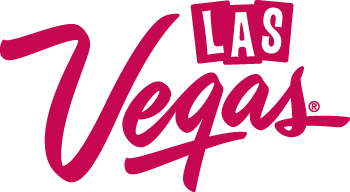 For Immediate Release:June 21, 2016Las Vegas Releases 12 New 360-Videos on VEGAS VR APP Las Vegas, NV – Las Vegas has released 12 new only-in-Vegas videos on the destination’s revolutionary Vegas VR mobile app. From driving down the iconic Las Vegas Boulevard, to being greeted by renowned chef Daniel Boulud at db Brasserie at The Venetian Las Vegas, the app continues to bring Las Vegas to life.“Las Vegas is the perfect place for content curation,” said Cathy Tull, senior vice president of marketing for the Las Vegas Convention and Visitors Authority. “By adding new content to Vegas VR, we are able to share even more of the unique experiences available in Las Vegas.”Users can now enjoy the content listed below as Las Vegas continues to innovate with more interactive and immersive content to the app. Additional features in some of the videos include fact overlays and time-lapse footage. Sky Villa at Palms Casino Resort – New content! Visual tour of the Sky Villa at Palms Casino ResortMarquee Nightclub at The Cosmopolitan of Las Vegas – New content!Nightlife experience at Marquee NightclubBound at The Cromwell – New content!Cocktail demonstration by Salvatore Calabrese at Bound LAVO at The Venetian Las Vegas – New content!Experience LAVO party brunch at The Venetian Las VegasThe Buffet at Wynn Las Vegas – New content!Experience the luxurious culinary offerings at Wynn Las Vegas with fact overlaysUltimo at The Venetian Las Vegas – New content!Experience Ultimo culinary event at The Venetian in a time-lapse formatFairway Villa at Wynn Las Vegas – New content!Visual tour of Fairway Villa at WynnLas Vegas Boulevard – New content!Stop and go car drive down Las Vegas Boulevard, the Stripdb Brasserie at The Venetian Las Vegas – New content!Culinary demonstration with Celebrity Chef Daniel Boulud at db BrasserieArt Motel at Life is Beautiful Festival in Downtown Las Vegas – New content!Visual tour of the Art Motel in a time-lapse formatGlutton in Downtown Las Vegas – New content!Cocktail demonstration at Gluttong-Suite at Palms Casino Resort – New content!Visual tour of the g-Suite at Palms Casino ResortGondola Ride at The Venetian Las VegasAuthentic Venetian gondola ride down The Grand CanalLago by Julian Serrano at Bellagio Resort & CasinoIntroduction by Julian Serrano and cocktail demonstration by Ricardo Murcia, Master MixologistSlotZilla Zip Line at Fremont Street ExperienceZip line experience above Fremont Street ExperienceNobu Villa at Caesars Palace (Part 1)Villa tour by Gigi Vega, Vice President and General ManagerNobu Villa at Caesars Palace (Part 2)Villa deck tour by Gigi Vega, Vice President and General Manager with guest appearance by Chef Nobu MatsuhisaAerial Tour of the Strip by Maverick Helicopters Overhead view of the Las Vegas Strip from inside a Maverick helicopterBARDOT Brasserie at ARIA Resort & Casino (Part 1)Cocktail demonstration by Nathan Grates, Assistant General ManagerBARDOT Brasserie at ARIA Resort & Casino (Part 2)Culinary interview with Joshua Smith, Executive ChefRichard Petty Driving Experience: Authentic NASCAR Entertainment at Las Vegas Motor SpeedwayNASCAR racecar driving experienceSage at ARIA Resort & CasinoCocktail demonstrationRed Rock Canyon National Conservation Area Car drive through Red Rock CanyonEDM Stage at Life is Beautiful FestivalCrowd perspective of the EDM Stage at Life is Beautiful FestivalVegas VR is one of the most accessible VR apps on the market, accessible with a VR viewer, Google Cardboard or by using gyroscope, swipe and zoom functions. Vegas VR is available for iOS and Android platforms and is free to download at http://VRtv.Vegas or through the App Store and Google Play. A selection of 360-degree videos are also available to view on Las Vegas’ YouTube channel.Additional Las Vegas digital assets include GeoVegas, a platform that features curated itinerary collections and incorporates interactive 360-degree videos and photos of iconic Las Vegas attractions, dining, nightlife and more; VIVA, a dynamic and engaging platform that captures the best Las Vegas has to offer through original destination digital content, and WhereToVegas, a mobile app that provides visitors with a social heat map of trending locations and events in Las Vegas, helping visitors maximize their Vegas vacation experience by informing them of the ‘hot spots’ in town during their stay.For more information and digital assets, visit press.lvcva.com.###ABOUT THE LVCVAThe Las Vegas Convention and Visitors Authority (LVCVA) is charged with marketing Southern Nevada as a tourism and convention destination worldwide, and also with operating the Las Vegas Convention Center and Cashman Center. With nearly 150,000 hotel rooms in Las Vegas alone and 11 million square feet of meeting and exhibit space citywide, the LVCVA's mission centers on attracting ever increasing numbers of leisure and business visitors to the area. For more information, go to www.lvcva.com or www.LasVegas.com.PRESS CONTACTS:Erin McCleskey / Emily WiningerR&R PartnersT: 512.477.6540 / 702.318.4341erin.mccleskey@rrpartners.com / emily.wininger@rrpartners.com 